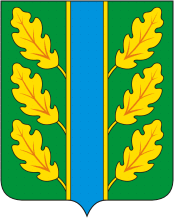 Периодическое печатное средство массовой информации«Вестник Дубровского района»Распространяется бесплатно.Подлежит распространению на территории Дубровского района.Порядковый номер выпуска:  № 212Дата выхода выпуска в свет: 21.12.2021 годаТираж:  22 экземплярар.п.ДубровкаСоучредителями периодического печатного средства массовой информации «Вестник Дубровского района» являются: Дубровский районный Совет народных депутатов и администрация Дубровского района.Редакцией периодического печатного средства массовой информации «Вестник Дубровского района» является администрация Дубровского района, которая также является его издателем и распространителем.        Адрес редакции, издателя, типографии: 242750, Брянская область, поселок Дубровка, ул. Победы, д 18.        Периодическое печатное средство массовой информации «Вестник Дубровского района является официальным периодическим печатным средством массовой информации, предназначенным для опубликования муниципальных правовых актов органов местного самоуправления Дубровского района, обсуждения проектов муниципальных правовых актов, доведения до сведения жителей Дубровского района иной официальной информации.        Главный редактор: Василенко О.Н.Содержание:Раздел 1. «Правовые акты».1.1. Устав муниципального образования «Дубровский район». 1.2. Правовые акты, принимаемые на местном референдуме.1.3. Решения Дубровского районного Совета народных депутатов.1.4. Решения Дубровского поселкового Совета  народных депутатов1.5. Постановления и распоряжения администрации Дубровского района.1.6. Приказы Председателя контрольно- счетной палаты Дубровского района.Раздел 2. «Официальная информация».2.1. Отчеты о деятельности контрольно- счетной палаты Дубровского района.2.2.  Объявления о проведении публичных слушаний.2.3.  Муниципальные правовые акты, подлежащие обсуждению на публичных слушаниях.2.4. Иная официальная информацияРаздел 1. «Правовые акты».1.1. Устав муниципального образования «Дубровский район» – информация отсутствует.1.2. Правовые акты, принимаемые на местном референдуме – информация отсутствует.1.3. Решения Дубровского районного Совета народных депутатов 1.3.1. Российская  ФедерацияБРЯНСКАЯ ОБЛАСТЬДУБРОВСКИЙ РАЙОННЫЙ СОВЕТ НАРОДНЫХ ДЕПУТАТОВР Е Ш Е Н И Еот 17 декабря 2021 г.  № 193 - 7р.п. ДубровкаО  бюджете Дубровского муниципального района Брянской области  на 2022 год и на плановый период 2023 и 2024 годов1. Утвердить основные характеристики бюджета Дубровского муниципального района Брянской области на 2022 год:прогнозируемый общий объем доходов бюджета Дубровского муниципального района Брянской области в сумме 358 879 557,83 рублей, в том числе налоговые и неналоговые доходы в сумме 102 314 000,00 рублей;общий  объем  расходов бюджета Дубровского муниципального района Брянской области в  сумме  358 879 557,83 рублей; прогнозируемый дефицит бюджета Дубровского муниципального района Брянской области в сумме 0,00 рублей;верхний предел муниципального внутреннего долга Дубровского муниципального района Брянской области на 1 января 2023 года в сумме 0,00 рублей.2. Утвердить основные характеристики бюджета Дубровского муниципального района Брянской области на плановый период 2023 и  2024 годов:прогнозируемый общий объем доходов бюджета Дубровского муниципального района Брянской области на 2023 год в сумме 303 177 010,78  рублей, в том числе налоговые и неналоговые доходы в сумме  104 391 000,00 рублей, и на 2024 год в сумме 299 333 619,06 рублей, в том числе налоговые и неналоговые доходы в сумме  110 971 000,00 рублей;общий объем расходов бюджета Дубровского муниципального района Брянской области на 2023 год в сумме  303 177 010,78  рублей,  в том числе условно утвержденные расходы в сумме 3 010 000,00 рублей, и на 2024 год в сумме 299 333 619,06  рублей, в том числе условно утвержденные расходы в сумме 6 205 000,00 рублей;прогнозируемый дефицит бюджета Дубровского муниципального района Брянской области на 2023 год в сумме 0,00 рублей и  на 2024 год в сумме 0,00 рублей;верхний предел муниципального внутреннего долга Дубровского муниципального района Брянской области на 1 января 2024 года в сумме 0,00 рублей и  на 1 января  2025 года в сумме 0,00 рублей. 3. Утвердить прогнозируемые доходы Дубровского муниципального района Брянской области на 2022 год и на плановый период 2023 и 2024 годов согласно приложению 1 к настоящему Решению.4. Утвердить нормативы распределения доходов между бюджетом Дубровского муниципального района Брянской области и бюджетами муниципальных образований на   2022 год и на плановый период 2023 и 2024 годов согласно приложению 2 к настоящему Решению.5. Установить ведомственную структуру расходов  бюджета Дубровского муниципального района Брянской области на 2022 год и на плановый период 2023 и 2024 годов согласно приложению 3 к настоящему Решению.6. Установить распределение бюджетных ассигнований по разделам, подразделам, целевым статьям (государственным программам и непрограммным направлениям деятельности), группам и подгруппам видов расходов классификации расходов на 2022 год и на плановый период 2023 и 2024 годов согласно приложению 4 к настоящему Решению.7. Установить распределение расходов бюджета Дубровского муниципального района Брянской области по целевым статьям (муниципальным программам и непрограммным направлениям деятельности), группам и подгруппам видов расходов на 2022 год и на плановый период 2023 и 2024 годов согласно приложению 5 к настоящему Решению.8. Установить общий объем бюджетных ассигнований на исполнение публичных нормативных обязательств на 2023 год  в  сумме 7 300 596,76 рублей,  на 2023 год  в  сумме  8 318 796,76 рублей и на 2024 год  в  сумме 9 768 696,76 рублей.9. Установить объем бюджетных ассигнований дорожного фонда Дубровского муниципального района Брянской области на 2022 год в сумме 5 677 000,00 рублей, на 2023год в сумме 5 623 000,00 рублей, на 2024 год  в сумме 5 601 000,00 рублей.10. Установить объем межбюджетных трансфертов, получаемых из других бюджетов, на 2022 год  в  сумме 256 565 557,83  рублей,  на 2023 год  в  сумме 198 786 010,78 рублей и на 2024 год  в  сумме 188 362 619,06  рублей.11. Установить объем межбюджетных трансфертов, предоставляемых другим бюджетам бюджетной системы Брянской области, на 2022 год  в  сумме 2 922 425,00 рублей,  на 2023 год  в  сумме 2 545 515,00 рубля, на 2024 год  в  сумме 2 570 530,00 рубля, из них:в виде дотаций на 2022 год – 2 209 000,00 рублей, на 2023 год – 1 809 000,00 рубля, на 2024 год – 1 809 000,00 рубля;в виде субвенций на 2022 год – 713 425,00 рублей, на 2023 год – 736 515,00 рублей, на 2024 год – 761 530,00 рублей. 12. Утвердить объем дотаций на выравнивание бюджетной обеспеченности поселений из бюджета Дубровского муниципального района Брянской области за счет субвенций, поступающих на эти цели из областного бюджета  на 2022 год  в  сумме 809 000,00 рублей, на 2023 год  в  сумме 809 000,00 рублей, на 2024 год  в  сумме 809 000,00 рублей.13. Установить критерий выравнивания расчетной бюджетной обеспеченности поселений на 2022 год – 1,0280, на 2023 год – 1,0268, на 2024 год – 1,0259.14. Утвердить распределение межбюджетных трансфертов бюджетам поселений на 2022 год и на плановый период 2023 и 2024 годов согласно приложению 6 к настоящему Решению.Субвенции, субсидии, иные межбюджетные трансферты, предусмотренные настоящим Решением и поступившие из областного бюджета, расходуются получателями бюджетных средств в  порядке, установленном законами Брянской области и нормативными правовыми актами Правительства Брянской области.15. Установить размер резервного фонда администрации Дубровского района на 2022 год  в  сумме 100 000,00 рублей,  на 2023 год  в  сумме 100 000,00 рублей и на 2024 год  в  сумме 100 000,00 рублей.16. Субсидии юридическим лицам (за исключением субсидий муниципальным учреждениям), индивидуальным предпринимателям, физическим лицам в соответствии со статьей 78 Бюджетного кодекса Российской Федерации представляются в объемах, предусмотренных приложением 3 к настоящему Решению.Порядок предоставления указанных субсидий устанавливается нормативными правовыми актами администрации Дубровского района. Нормативные правовые акты, регулирующие предоставление субсидий юридическим лицам (за исключением субсидий муниципальным учреждениям), индивидуальным предпринимателям, физическим лицам – производителям товаров, работ, услуг, должны соответствовать общим требованиям, установленным Правительством Российской Федерации.17. Установить, что в соответствии со статьей 242.26 Бюджетного кодекса Российской Федерации казначейскому сопровождению подлежат следующие целевые средства:субсидии юридическим лицам (за исключением субсидий муниципальным бюджетным и автономным учреждениям Дубровского района) и бюджетные инвестиции юридическим лицам, предоставляемые в соответствии со статьей 80 Бюджетного кодекса Российской Федерации;субсидии муниципальным бюджетным и автономным учреждениям Дубровского района, предоставляемые в соответствии с абзацем вторым пункта 1и пунктом 4 статьи 78.1 и статьей 78.2 Бюджетного кодекса Российской Федерации в целях приобретения товаров, работ и услуг;взносы в уставные (складочные) капиталы юридических лиц (дочерних обществ юридических лиц), вклады в имущество юридических лиц ( дочерних обществ юридических лиц), не увеличивающие их уставные (складочные) капиталы, источником финансового обеспечения которых являются субсидии и бюджетные инвестиции, указанные в подпунктах 1 и 2 настоящего пункта;авансовые платежи по муниципальным контрактам о поставке товаров, выполнении работ, оказании услуг, заключаемым на сумму 50 000,0 тыс. рублей и более;авансовые платежи по контрактам (договорам) о поставке товаров, выполнении работ, оказании услуг, заключаемым исполнителями и соисполнителями в рамках исполнения указанных в подпункте 4 настоящего пункта муниципальных контрактов (контрактов, договоров) о поставке товаров, выполнении работ, оказании услуг;целевые средства, источником финансового обеспечения которых являются средства из областного бюджета в случаях, установленных нормативными правовыми актами Брянской области и на основании соглашений о предоставлении субсидии из областного бюджета бюджету Дубровского муниципального района на софинансирование расходных обязательств муниципального образования.средства, получаемые юридическими лицами, индивидуальными предпринимателями, физическими лицами – производителями товаров, работ, услуг в случаях, установленных нормативными правовыми актами Администрации Дубровского района.Санкционирование расходов, источником финансового обеспечения которых являются целевые средства, при казначейском сопровождении целевых средств, в случаях, предусмотренных настоящей статьей, осуществляется территориальным органом Федерального казначейства в порядке, установленном Министерством финансов Российской Федерации.18.  В соответствии   с пунктом 1.1. Положения об оплате труда муниципальных служащих Дубровского района, утвержденного Решением районного Совета народных депутатов № 523-6 от 28.08.2019 года, увеличить (проиндексировать в 1,04 раза с 1 октября 2022 года размеры должностных окладов муниципальных служащих.Увеличить (проиндексировать) в 1,04 раза с 1 октября 2022 года размеры ставок, должностных окладов (окладов) работников муниципальных учреждений Администрации Дубровского района, работников, должности которых не относятся к должностям муниципальной службы в органах местного самоуправления Администрации Дубровского района, но включены в штатные расписания органов местного самоуправления  Дубровского района.19. Установить в соответствии с пунктом 8 статьи 217 Бюджетного кодекса Российской Федерации дополнительные основания для внесения изменений в сводную бюджетную роспись бюджета Дубровского муниципального района Брянской области без внесения изменений в настоящее Решение:увеличение бюджетных ассигнований за счет межбюджетных трансфертов из областного бюджета и бюджетов поселений сверх объемов, утвержденных настоящим Решением, или сокращение указанных ассигнований на основании полученного Уведомления по расчетам между бюджетами на суммы указанных в нем средств, предусмотренных к предоставлению из областного бюджета и бюджетов поселений бюджету Дубровского муниципального района Брянской области;увеличение бюджетных ассигнований, соответствующих целям предоставления из областного бюджета и бюджетов поселений субсидий и иных межбюджетных трансфертов, имеющих целевое назначение, в объеме, не превышающем неиспользованные остатки указанных межбюджетных трансфертов на начало текущего финансового года, по которым главным администратором доходов областного бюджета и бюджетов поселений подтверждена потребность в направлении их на те же цели в текущем финансовом году в соответствии с пунктом 5 статьи 242 Бюджетного кодекса Российской Федерации; увеличение бюджетных ассигнований в связи с использованием доходов, фактически полученных при исполнении бюджета Дубровского муниципального района Брянской области сверх утвержденных Решением о бюджете, по основаниям, установленным пунктом 2 статьи 232 Бюджетного кодекса Российской Федерации;уточнение кодов бюджетной классификации расходов в рамках требований казначейского исполнения бюджета Дубровского муниципального района Брянской области, а также в случае изменения Министерством финансов Российской Федерации и финансовым управлением администрации Дубровского района порядка применения бюджетной классификации;перераспределение бюджетных ассигнований в целях исполнения решений налоговых и иных уполномоченных органов о взыскании налогов, сборов, пеней и штрафов, предусматривающих обращение взыскания на средства бюджета Дубровского муниципального района Брянской области в соответствии с действующим законодательством в пределах, предусмотренных главным распорядителям средств бюджета Дубровского муниципального района Брянской области;перераспределение бюджетных ассигнований, предусмотренных главному распорядителю в текущем финансовом году на оказание муниципальных услуг, в связи с экономией бюджетных ассигнований на оказание муниципальных услуг, при условии, что увеличение бюджетных ассигнований по соответствующему виду расходов не превышает 10 процентов;перераспределение бюджетных ассигнований в пределах, предусмотренных главным распорядителям средств бюджета Дубровского муниципального района Брянской области на предоставление бюджетным учреждениям субсидий на финансовое обеспечение муниципального задания на оказание муниципальных услуг (выполнение работ) и субсидий на иные цели;перераспределение средств, зарезервированных в составе утвержденных настоящим Решением бюджетных ассигнований, в пределах объемов предусмотренных приложением 3 (ведомственная структура) к настоящему Решению, для их использования с целью финансового обеспечения реализации мероприятий муниципальных программ «Реализация отдельных полномочий Дубровского муниципального района Брянской области (2022 - 2024 годы)», «Развитие образования Дубровского муниципального района Брянской области (2022 – 2024 годы)», «Развитие культуры и сохранение культурного наследия Дубровского муниципального района Брянской области (2022 – 2024 годы)», «Управление муниципальными финансами Дубровского муниципального района Брянской области (2022-2024 годы)». Использование зарезервированных средств осуществляется в порядке, установленном администрацией Дубровского района.Внесение изменений в сводную бюджетную роспись по основаниям, установленным настоящим пунктом, осуществляется в пределах объема бюджетных ассигнований, утвержденных настоящим Решением, за исключением оснований, установленных абзацами вторым, третьим и четвертым настоящего пункта, в соответствии с которыми внесение изменений в сводную бюджетную роспись может осуществляться с превышением общего объема расходов, утвержденных настоящим Решением.20. В случаях изменения в 2022 году состава и (или) функций главных администраторов доходов районного бюджета или главных администраторов источников финансирования дефицита районного бюджета, а также изменения принципов назначения и присвоения структуры кодов классификации доходов бюджетов и классификации источников финансирования дефицита бюджета, внесение изменений в утвержденные перечень главных администраторов доходов районного бюджета и перечень главных администраторов источников финансирования дефицита районного бюджета, а также в состав закрепленных за ними кодов классификации доходов бюджетов или классификации источников финансирования дефицита районного бюджета осуществляется нормативным правовым актом финансового управления администрации Дубровского района без внесения изменений в решение о бюджете.   21. Установить, что остатки средств районного бюджета на начало текущего финансового года, за исключением остатков средств муниципального дорожного фонда Дубровского района и остатков неиспользованных межбюджетных трансфертов, полученных бюджетом Дубровского района в форме субсидий, субвенций и иных межбюджетных трансфертов, имеющих целевое назначение, в объеме до 100% могут направляться в текущем финансовом году на покрытие временных кассовых разрывов, возникающих при исполнении районного бюджета, и на увеличение бюджетных ассигнований на оплату заключенных муниципальных контрактов на поставку товаров, выполнение работ, оказание услуг, подлежащих в соответствии с условиями этих муниципальных контрактов оплате в отчетном финансовом году в объеме, не превышающем сумму остатка неиспользованных бюджетных ассигнований на указанные цели.  22. Установить, что глава администрации Дубровского района, руководители муниципальных учреждений не вправе принимать в 2022 году решения, приводящие к увеличению штатной численности муниципальных служащих, работников муниципальных учреждений, за исключением случаев принятия решений о наделении исполнительных органов власти дополнительными полномочиями, а муниципальных учреждений – дополнительными функциями, требующими увеличение штатной численности персонала.23. Установить, что наряду с органом муниципального финансового контроля главные распорядители бюджетных средств обеспечивают контроль эффективного и целевого использования средств, запланированных на реализацию мероприятий муниципальных программ, в том числе на финансовое обеспечение деятельности муниципальных учреждений, своевременного их возврата, предоставления отчетности.24. Утвердить объем и структуру источников внутреннего финансирования дефицита бюджета Дубровского муниципального района Брянской области на 2022 год и на плановый период 2023 и 2024 годов согласно  приложению 7 к настоящему Решению.25. Установить верхний предел муниципального внутреннего долга Дубровского муниципального района Брянской области по муниципальным гарантиям в валюте Российской Федерации на 1 января 2023 года в сумме 0,00 рублей, на 1 января 2024 года в сумме 0,00 рублей, на 1 января 2025 года в сумме 0,00 рублей.26. Предоставить право главе администрации Дубровского района осуществлять списание задолженности юридических лиц, физических лиц и индивидуальных предпринимателей по платежам и пеням, зачисляемым в бюджет Дубровского муниципального района Брянской области, безнадежных к взысканию. Списание указанной задолженности осуществляется в установленном администрацией Дубровского района порядке.27. Финансовому управлению администрации Дубровского района представлять в Дубровский районный Совет народных депутатов и Контрольно-счётную палату Дубровского района ежеквартально информацию об исполнении бюджета Дубровского муниципального района Брянской области в 2022 году в десятидневный срок со дня представления соответствующей отчетности в Департамент финансов Брянской области по форме ежемесячного отчета, представляемого в Департамент финансов Брянской области.Администрации Дубровского района ежеквартально представлять в Дубровский районный Совет народных депутатов и Контрольно-счётную палату Дубровского района отчет об исполнении бюджета Дубровского муниципального района Брянской области в соответствии со структурой, применяемой при утверждении бюджета, в течение 45 дней после наступления отчетной даты. 28. Настоящее Решение вступает в силу с 1 января 2022 года. 29. Настоящее Решение подлежит официальному опубликованию в периодическом печатном средстве массовой информации «Вестник Дубровского района», а так же размещению на сайте Дубровского муниципального района Брянской области.Глава муниципального образования«Дубровский район»                                                                                                Г.А.ЧерняковПриложения 1-7 к настоящему решению размещены в ПРИЛОЖЕНИИ 1 к периодическому печатному средству массовой информации «Вестник Дубровского района» № 212 от 21.12.2021 года на сайте Дубровского муниципального района Брянской области в сети интернет.1.4. Решения Дубровского поселкового Совета  народных депутатов - информация отсутствует.1.5. Постановления и распоряжения администрации Дубровского  района - информация отсутствует.1.6. Приказы Председателя контрольно - счетной палаты Дубровского района - информация отсутствует.Раздел 2. «Официальная информация».2.1. Отчеты о деятельности контрольно - счетной палаты Дубровского района - информация отсутствует.2.2.  Объявления о проведении публичных слушаний  - информация отсутствует.2.3.  Муниципальные правовые акты, подлежащие обсуждению на публичных слушаниях- 2.3.1. Российская ФедерацияБРЯНСКАЯ ОБЛАСТЬ             ГЛАВА МУНИЦИПАЛЬНОГО ОБРАЗОВАНИЯ «ДУБРОВСКИЙ РАЙОН»ПОСТАНОВЛЕНИЕот  17. 12. 2021 года  № 9рп. ДубровкаОб организации проведения публичных слушаний по вопросу предоставления разрешения на условно разрешенный вид использования земельного участка В соответствии со ст. 28 Федерального закона от 06.10.2003 № 131-ФЗ «Об общих принципах организации местного самоуправления в Российской Федерации», в соответствии со ст. 40 Градостроительного кодекса Российской Федерации, ст. 16 Устава Дубровского муниципального района Брянской области, руководствуясь Положением о публичных слушаниях в муниципальном образовании «Дубровский район», утвержденным Решением Дубровского районного Совета народных депутатов от 21.02.2012 № 7, рассмотрев ходатайство главы администрации Дубровского района от 13.12.2021г. №3494ПОСТАНОВЛЯЮ:Назначить на «12» января 2022 года в 10 час. 00 мин. проведение публичных слушаний по вопросу:1.1. О предоставлении разрешения на условно разрешенный вид использования земельного участка общей площадью 89,25 кв.м.,                       с кадастровым номером 32:05:0040603:55 расположенного по адресу: Брянская область, Дубровский район, д. Немерь, находящийся в территориальной зоне О1 – многофункциональная общественно-деловая зона – для ведения личного подсобного хозяйства (приусадебный земельный участок) (код вида - 2.2), на основании заявления Сидорова Владимира Николаевича.2. Определить место проведения публичных слушаний: зал заседаний администрации Дубровского района по адресу: Брянская область, Дубровский район, рп. Дубровка, ул. Победы, д. 18 (первый этаж).Организатором публичных слушаний по заявленным вопросам назначить оргкомитет по подготовке и проведению публичных слушаний.Утвердить состав оргкомитета по подготовке и проведению публичных слушаний согласно приложения.Поручить оргкомитету по подготовке и проведению публичных слушаний:обеспечить прием предложений по заявленным вопросам публичных слушаний в порядке и сроки, предусмотренные Положением о публичных слушаниях в муниципальном образовании «Дубровский район», утвержденных Решением Дубровского районного Совета народных депутатов от 21.02.2012 № 7. Настоящее Постановление опубликовать в периодическом печатном средстве массовой информации «Вестник Дубровского района» и разместить на сайте Дубровского муниципального района Брянской области в сети «Интернет».Постановление вступает в силу с момента опубликования.Глава муниципального образования«Дубровский район»                                                                          Г.А.ЧерняковПриложение                                                           к постановлению главы муниципального                                               образования «Дубровский район»                                                             от 17.12.2021 года  № 9СОСТАВоргкомитета по подготовке и проведению публичных слушаний Сорокин А.В. - заместитель председателя Дубровского районного Совета народных депутатов;Ефименко С.Н. – заместитель главы администрации Дубровского района;Самохин И.В. – заместитель главы администрации Дубровского района; Дендюрина М.А. – инспектор отдела архитектуры и градостроительства администрации Дубровского района;Карандина И.В. – председатель комитета имущественных отношений администрации Дубровского района;Чураков А.А. – начальник отдела архитектуры и градостроительства администрации Дубровского района.2.3.2. Российская ФедерацияБРЯНСКАЯ ОБЛАСТЬГЛАВА МУНИЦИПАЛЬНОГО ОБРАЗОВАНИЯ «ДУБРОВСКИЙ РАЙОН»ПОСТАНОВЛЕНИЕот  17. 12. 2021 года  № 10рп. ДубровкаОб организации проведения публичных слушаний по вопросу рассмотрения проекта межевания территории под многоквартирным жилым домом по ул.Центральной       в с.Рябчи Дубровского района Брянской области В соответствии со ст. 28 Федерального закона от 06.10.2003 № 131-ФЗ «Об общих принципах организации местного самоуправления в Российской Федерации», ст. 43 Градостроительного кодекса Российской Федерации,      ст. 16 Устава Дубровского муниципального района Брянской области, руководствуясь Положением о публичных слушаниях в муниципальном образовании «Дубровский район», утвержденным Решением Дубровского районного Совета народных депутатов от 21.02.2012 № 7, рассмотрев ходатайство главы администрации Дубровского района от 13.12.2021 года   № 3495,ПОСТАНОВЛЯЮ:Проведение публичных слушаний по вопросу рассмотрения проекта межевания территории под многоквартирным жилым домом по ул.Центральной в с.Рябчи Дубровского района Брянской области назначить на «27» января 2022 года в 10 час. 00 мин. Определить место проведения публичных слушаний: зал заседаний администрации Дубровского района по адресу: Брянская область, Дубровский район, рп. Дубровка, ул. Победы, д. 18 (первый этаж).Организатором публичных слушаний по заявленному вопросу назначить оргкомитет по подготовке и проведению публичных слушаний.Утвердить состав оргкомитета по подготовке и проведению публичных слушаний согласно приложения № 1.Поручить оргкомитету по подготовке и проведению публичных слушаний:опубликовать проект межевания территории под многоквартирным жилым домом по ул.Центральной в с.Рябчи Дубровского района Брянской области в периодическом печатном средстве массовой информации «Вестник Дубровского района» и разместить на сайте Дубровского муниципального района Брянской области в сети «Интернет» согласно приложению №2;обеспечить прием предложений по заявленному вопросу публичных слушаний в порядке и сроки, предусмотренные Положением о публичных слушаниях в муниципальном образовании «Дубровский район», утвержденных Решением Дубровского районного Совета народных депутатов от 21.02.2012 № 7. Настоящее Постановление опубликовать в периодическом печатном средстве массовой информации «Вестник Дубровского района» и разместить на сайте Дубровского муниципального района Брянской области в сети «Интернет».Постановление вступает в силу с момента опубликования.Глава муниципального образования«Дубровский район»                                                                          Г.А.Черняков                  Приложение № 1                                                           к постановлению главы муниципального                                               образования «Дубровский район»                                                             от 17.12.2021 года № 10СОСТАВоргкомитета по подготовке и проведению публичных слушаний Сорокин А.В. – заместитель председателя Дубровского районного Совета народных депутатов;Ефименко С.Н. – заместитель главы администрации Дубровского района;Григорьева В.Н. – глава Рябчинской сельской администрации; Дендюрина М.А. – инспектор отдела архитектуры и градостроительства администрации Дубровского района;Карандина И.В. – председатель комитета имущественных отношений администрации Дубровского района;Чураков А.А. – начальник отдела архитектуры и градостроительства администрации Дубровского района.                 Приложение № 2                                                           к постановлению главы муниципального                                               образования «Дубровский район»                                                             от 17.12.2021 года № 10ПРОЕКТ МЕЖЕВАНИЯ ТЕРРИТОРИИ ПОД МНОГОКВАРТИРНЫМ ЖИЛЫМ ДОМОМ ПО УЛ. ЦЕНТРАЛЬНОЙ В С. РЯБЧИ ДУБРОВСКОГО РАЙОНА БРЯНСКОЙ ОБЛАСТИ Приложение  к настоящему постановлению  размещено в ПРИЛОЖЕНИИ 2 к периодическому печатному средству массовой информации «Вестник Дубровского района» № 212 от 21.12.2021 года на сайте Дубровского муниципального района Брянской области в сети интернет.2.4. Иная официальная информация2.4.1.  ИТОГОВЫЙ ДОКУМЕНТ ПУБЛИЧНЫХ СЛУШАНИЙПубличные слушания назначены Постановлением главы муниципального образования «Дубровский район» от 26 ноября 2021 года N8 Перечень вопросов, выносимых на публичные слушания:Предоставление разрешений на отклонение от предельных параметров разрешенного строительстваДата и место проведения: 15 декабря 2021 года начало в 10 час. 00 мин.  место проведения: Брянская область, Дубровский район, рп.Дубровка, ул.Победы, д.18, (первый этаж).Председатель Оргкомитета                                     С.Н.ЕфименкоСекретарь Оргкомитета                                        А.А.Чураков 2.4.2. Извещение о приеме заявленийо намерении участвовать в аукционеАдминистрация Дубровского района, в соответствии со ст. 39.18 Земельного кодекса Российской Федерации, извещает лиц, которые заинтересованы в приобретении прав на земельные участки, о возможности подавать заявления о намерении участвовать в аукционе.К предоставлению посредством проведения аукциона на право заключения договора аренды планируется земельные участки: с кадастровым номером 32:05:0210103:244, Российская Федерация, Брянская область, Дубровский муниципальный район, Дубровское городское поселение, д. Немерь, ул. Садовая, з/у 2/1А, категория земель: земли населенных пунктов, разрешенное использование: для ведения личного подсобного хозяйства (приусадебный земельный участок), площадью 1472 кв. м.;Заявления принимаются в письменном виде, по установленной форме, при личном обращении, при предъявлении паспорта, или через представителя по доверенности в течение 30 дней со дня публикации извещения. Дата окончания приема заявок «20» января 2022 года (включительно). При поступлении нескольких заявлений будет проводиться аукцион на право заключения договоров аренды данных земельных участков.Ознакомиться со схемой расположения земельного участка и подать заявление можно в администрацию Дубровского района, по адресу: Брянская область, Дубровский район, р.п. Дубровка, ул. Победы, д. 18, каб. 15, по рабочим дням, с понедельника по четверг с 9.00 до 13.00, с 14.00 до 17.30, в пятницу – до 16.00. Выходные дни - суббота, воскресенье, праздничные дни в соответствии с календарём. Контактный телефон:  8 (48332) 9-24-78, 8(48332) 9-11-33.Данное извещение, форма заявления размещены на официальном сайте муниципального образования «Дубровский район» www.admdubrovka.ru.Глава администрацииДубровского района                                                                                    И.А.Шевелёв                                                 Главе администрации Дубровского района                                                                                                         И.А. Шевелёву 		                        Укажите полностью: Фамилию, имя, отчество, паспортные данные, адрес проживания и тел      адрес проживания и телефон: ________________________________				__________________________________________________________	____________________________________________________________________________________________________________________________________________________________________________________________________________________________________      				_________________________________________________________З  А   Я   В   Л   Е   Н    И   ЕПрошу Вас   _______________________________________________________________________________________________________________________________________________________________________________________________________________________________________________________________________________________________________________________________________________________________________________Площадь участка__________________ кв.м.,  Кадастровый  № _________________________ Адрес участка: __________________________________________________________________Цель предоставления _____________________________________________________________Причина обращения ________________________________________________________________________________________________________________________________________________________________________________________________________________________________   Даю согласие на обработку моих персональных данных в соответствии с нормами и требованиями Федерального закона от 27 июля 2006 года № 152-ФЗ «О персональных данных».                                                                           Подпись:  ________________  ( ________________ )	                                                         К заявлению прилагаю копии документов:1 _______________________________2_______________________________3_______________________________4_______________________________5_______________________________Заявитель предупрежден:  решение по его заявлению принимается только по существу его просьбы, и только на основе  предоставленных  им документов  или указанных в заявлении сведений, недостоверность которых может увеличить срок принятия решения. (Федеральный закон «О порядке рассмотрения обращений граждан в Российской Федерации» от 02.05.2006 г. № 59-ФЗ).Выпуск  № 212 периодического печатного средства массовой информации «Вестник Дубровского района»  подписан к печати.             Главный редактор                О.Н. ВасиленкоN 
п/пВопросы,   
выносимые на 
публичные  
слушания   Краткое  
содержание 
внесенного 
предложенияКем внесено
предложе-ниеРешение,  принятое  
участниками публичных 
слушаний  
Приме-чание1.О предоставлении разрешения на отклонение от предельных параметров разрешенного строительства для земельного участка с кадастровым номером 32:05:0150102:285 общей площадью 20000 м2, расположенного по адресу: Российская Федерация, Брянская область, Дубровский муниципальный район, Алешинское сельское  поселение, п. Большой Угол, ул. Сиреневая, з/у 10, расположенного в территориальной зоне О1 (многофункциональная общественно-деловая зона) с разрешением на условно разрешенный вид использования земельного участка – для   индивидуального жилищного строительства (код вида – 2.1) - больше установленных предельно (максимальных) размеров земельных участков для данного вида разрешенного использования – 2000 м2, на основании заявления Шунгалиевой Румии Руслановны.Об отказе в предоставле-нии разрешения на отклонение от предельных параметров разрешенного строительстваоргкомитетРекомендовать администрации Дубровского района принять соответствующее постановление об отказе в предоставлении разрешения на отклонение от предельных параметров разрешенного строительства для земельного участка с кадастровым номером 32:05:0150102:285 общей площадью 20000 м2, расположенного по адресу: Российская Федерация, Брянская область, Дубровский муниципальный район, Алешинское сельское  поселение, п. Большой Угол, ул. Сиреневая, з/у 10, расположенного в территориальной зоне О1 (многофункциональная общественно-деловая зона) с разрешением на условно разрешенный вид использования земельного участка – для   индивидуального жилищного строительства (код вида – 2.1) - больше установленных предельно (максимальных) размеров земельных участков для данного вида разрешенного использования – 2000 м2, на основании заявления Шунгалиевой Румии Руслановны.2.О предоставлении разрешения на отклонение от предельных параметров разрешенного строительства для земельного участка с кадастровым номером 32:05:0150102:286 общей площадью 20000 м2, расположенного по адресу: Российская Федерация, Брянская область, Дубровский муниципальный район, Алешинское сельское  поселение, п.Большой Угол, ул. Сиреневая, з/у 11 расположенного в территориальной зоне О1 (многофункциональная общественно-деловая зона) с разрешением на условно разрешенный вид использования земельного участка – для   индивидуального жилищного строительства (код вида – 2.1) - больше установленных предельно (максимальных) размеров земельных участков для данного вида разрешенного использования – 2000 м2, на основании заявления Шунгалиевой Румии Руслановны.Об отказе в предоставле-нии разрешения на отклонение от предельных параметров разрешенного строительстваоргкомитет     Рекомендовать администрации Дубровского района принять соответствующее постановление об отказе в предоставлении разрешения на отклонение от предельных параметров разрешенного строительства для земельного участка с кадастровым номером 32:05:0150102:286 общей площадью 20000 м2, расположенного по адресу: Российская Федерация, Брянская область, Дубровский муниципальный район, Алешинское сельское  поселение, п.Большой Угол, ул. Сиреневая, з/у 11 расположенного в территориальной зоне О1 (многофункциональная общественно-деловая зона) с разрешением на условно разрешенный вид использования земельного участка – для   индивидуального жилищного строительства (код вида – 2.1) - больше установленных предельно (максимальных) размеров земельных участков для данного вида разрешенного использования – 2000 м2, на основании заявления Шунгалиевой Румии Руслановны.3.О предоставлении разрешения на отклонение от предельных параметров разрешенного строительства для земельного участка с кадастровым номером 32:05:0150102:287 общей площадью 20000 м2, расположенного по адресу: Российская Федерация, Брянская область, Дубровский муниципальный район, Алешинское сельское  поселение, п.Большой Угол, ул. Сиреневая, з/у 12,  расположенного в территориальной зоне О1 (многофункциональная общественно-деловая зона) с разрешением на условно разрешенный вид использования земельного участка – для   индивидуального жилищного строительства (код вида – 2.1) - больше установленных предельно (максимальных) размеров земельных участков для данного вида разрешенного использования – 2000 м2,на основании заявления Шунгалиевой Румии Руслановны.Об отказе в предоставле-нии разрешения на отклонение от предельных параметров разрешенного строительстваоргкомитет Рекомендовать администрации Дубровского района принять соответствующее постановление об отказе в предоставлении на отклонение от предельных параметров разрешенного строительства для земельного участка с кадастровым номером 32:05:0150102:287 общей площадью 20000 м2, расположенного по адресу: Российская Федерация, Брянская область, Дубровский муниципальный район, Алешинское сельское  поселение, п.Большой Угол, ул. Сиреневая, з/у 12,  расположенного в территориальной зоне О1 (многофункциональная общественно-деловая зона) с разрешением на условно разрешенный вид использования земельного участка – для   индивидуального жилищного строительства (код вида – 2.1) - больше установленных предельно (максимальных) размеров земельных участков для данного вида разрешенного использования – 2000 м2,на основании заявления Шунгалиевой Румии Руслановны.4.О предоставлении разрешения на отклонение от предельных параметров разрешенного строительства для земельного участка с кадастровым номером 32:05:0150102:288 общей площадью 20000 м2, расположенного по адресу: Российская Федерация, Брянская область, Дубровский муниципальный район, Алешинское сельское  поселение, п. Большой Угол, ул. Сиреневая, з/у 13, расположенного в территориальной зоне О1 (многофункциональная общественно-деловая зона) с разрешением на условно разрешенный вид использования земельного участка – для   индивидуального жилищного строительства (код вида – 2.1) - больше установленных предельно (максимальных) размеров земельных участков для данного вида разрешенного использования – 2000 м2, на основании заявления Шунгалиевой Румии Руслановны.Об отказе в предоставле-нии разрешения на отклонение от предельных параметров разрешенного строительстваоргкомитетРекомендовать администрации Дубровского района принять соответствующее постановление об отказе в предоставлении на отклонение от предельных параметров разрешенного строительства для земельного участка с кадастровым номером 32:05:0150102:288 общей площадью 20000 м2, расположенного по адресу: Российская Федерация, Брянская область, Дубровский муниципальный район, Алешинское сельское  поселение, п. Большой Угол, ул. Сиреневая, з/у 13, расположенного в территориальной зоне О1 (многофункциональная общественно-деловая зона) с разрешением на условно разрешенный вид использования земельного участка – для   индивидуального жилищного строительства (код вида – 2.1) - больше установленных предельно (максимальных) размеров земельных участков для данного вида разрешенного использования – 2000 м2, на основании заявления Шунгалиевой Румии Руслановны.5.О предоставлении разрешения на отклонение от предельных параметров разрешенного строительства для земельного участка с кадастровым номером 32:05:0150102:289 общей площадью 6399 м2, расположенного по адресу: Российская Федерация, Брянская область, Дубровский муниципальный район, Алешинское сельское  поселение, п. Большой Угол, ул. Сиреневая, з/у 14 расположенного в территориальной зоне О1 (многофункциональная общественно-деловая зона) с разрешением на условно разрешенный вид использования земельного участка – для   индивидуального жилищного строительства (код вида – 2.1) - больше установленных предельно (максимальных) размеров земельных участков для данного вида разрешенного использования – 2000 м2, на основании заявления Шунгалиевой Румии Руслановны.Об отказе в предоставле-нии разрешения на отклонение от предельных параметров разрешенного строительстваоргкомитетРекомендовать администрации Дубровского района принять соответствующее постановление об отказе в предоставлении на отклонение от предельных параметров разрешенного строительства для земельного участка с кадастровым номером 32:05:0150102:289 общей площадью 6399 м2, расположенного по адресу: Российская Федерация, Брянская область, Дубровский муниципальный район, Алешинское сельское  поселение, п. Большой Угол, ул. Сиреневая, з/у 14 расположенного в территориальной зоне О1 (многофункциональная общественно-деловая зона) с разрешением на условно разрешенный вид использования земельного участка – для   индивидуального жилищного строительства (код вида – 2.1) - больше установленных предельно (максимальных) размеров земельных участков для данного вида разрешенного использования – 2000 м2, на основании заявления Шунгалиевой Румии Руслановны.